St Blane’s Primary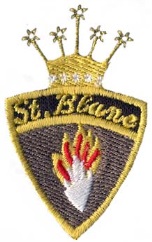 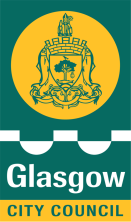 18th October 2021 Parent Update Dear Parent/CarerIt has been lovely to welcome back our children today after our October week holiday looking so smart in their uniforms.  Our Soft start for P1-P4 seems to be going well so we will continue with this into this term.  This is a busy term as we head towards Christmas.  Our focus for CoP26, Climate Change and Sustainability will a high priority this term for each class and we will be looking at sustainable goals in a variety of ways.  This is our whole school topic this term until the end of November.Dates for your diary:Thursday 21st October – Pinkston Basin water sports day – P6, Group 1Wednesday 27th October – Pinkston Basin water sports day – P6 Group 2Tuesday 26th October 6.30pm, Immaculate Conception Church – Sacrament Meeting for children of P3, P4 and P7 who intend to make their Reconciliation, First Communion or Confirmation. Please wear a mask and socially distance where required.Thursday 28th October – Flu Immunisation day for all childrenFriday 29th October – Halloween fun day – Children can come to school dressed in a costume if they wish.  This is entirely optional and those not in costume can wear their own clothes on this day.  As always, please ensure the costume is appropriate for primary age children with no masks or props to keep our Covid rules.Parents’ evening – Following current guidelines we intend to organise phone calls to each family.  If guidance changes we will of course offer face to face appointments.  Each child will have a 10 minute slot and if further time is required the office will arrange this on another day. More information and choices for times will be sent home in the coming days.  Days for phone calls are as follows:Monday 1st November 3.15pm-5pm, 5.30pm-8pm – P4/3, P4, P5Tuesday 2nd November 3.15pm – 5pm, 5.30pm – 8pm – P1, P2/1, P2, P3Wednesday 3rd November 3.15pm-5pm, 5.30pm – 8pm – P6, P7/6, P715th November – 19th November is Scottish book week -Reading and book activities will be organised for this weekTuesday 30th November – St Andrew’s Day – Classes will celebrate all things Scottish on this day including the life of St Andrew, Scotland’s Patron saint. December 2021 – Christmas show and party days -  info to be confirmed All dates are correct today and hopefully will not change.Looking for New MembersAnyone who is interested in supporting our school as part of the Parent Council, please get in touch via: headteacher@st-blanes-pri.glasgow.sch.uk for more information.We are looking forward to a really successful term ahead and thank you for your continued support.Kind regards,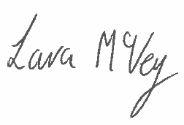 Lara McVeyHead Teacher